Materia y energíaNombre de la institución educativa:  	                                                     Nombre del estudiante:  		 Fecha: 	Sección:  	¿Qué nombre recibe la unión de dos o más átomos?Nombre del científico a quien se le atribuye creación de la primer teoría atómica.¿Cómo compararías los metales con los no metales?Da tres ejemplos de elementosIdentifica con flechas las partes del átomo.neutroneselectronesprotones¿Por qué en la actualidad se utiliza el modelo atómico de Schrödinger y Heisenberg?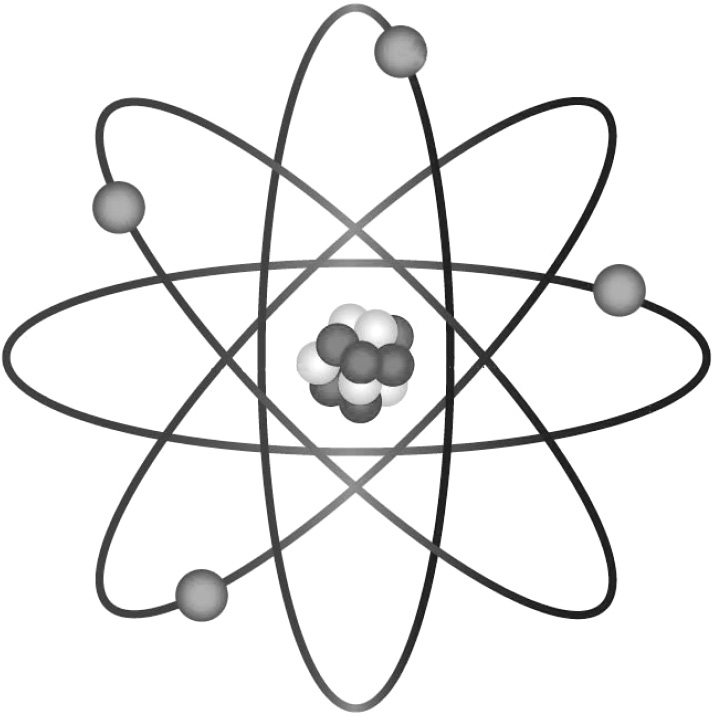 ¿Cuál es el valor del método científico?¿Qué nombre recibe la sustancia formada por una combinación química de dos o más elementos en proporcion fija?¿Qué puedes decir sobre los cambios progresivos de la materia?Completa la tabla. Anota qué tipo de cambio se produce en la materia en cada proceso.Subraya el estado de la materia en el que las moléculas se encuentran separadas entre sí y se golpean continuamente.gaseoso	b. sólido	c. líquido	d. plasmaExplica la función de los enlaces en la formación de moléculas.¿En qué forma son valiosas las mezclas en tu vida diaria? Explica y da dos ejemplos.¿Qué es energía?¿Cómo resumirías las propiedades de la energía?Da tres ejemplos que encuentres a tu alrededor, de energía cinética.Observa las siguientes imágenes. ¿En qué imagen se está efectuando un trabajo? Explica tu respuesta.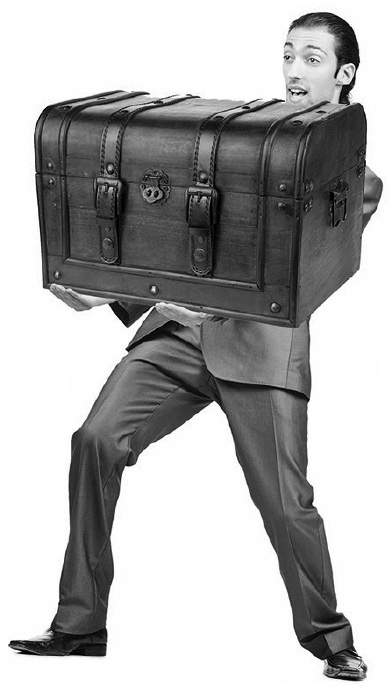 ¿Cuál es el mayor motivo para reemplazar las bombillas incandescentes por fluorescentes o LED?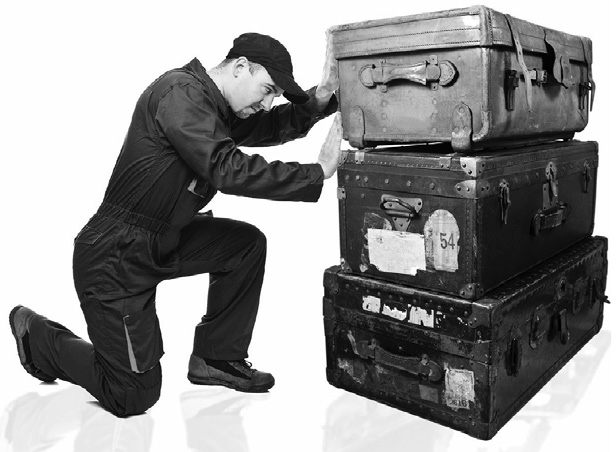 ahorro energético	b. la ley las prohíbe	c. menor precio	d. esto no es cierto¿Cuál es la razón para que los científicos busquen otras fuentes de energía?se agotan las fuentes actuales	b. reducir la contaminaciónc. evitar daños al ambiente	d. todas las anteriores¿Cómo comprobarías la eficiencia energética de un electrodoméstico?¿Cómo se llama al material que puede liberar energía cuando se cambia su estructura química?Escribe la clasificación de los tipos de movimiento según su trayectoria.Escribe dos formas de aprovechar la energía solar.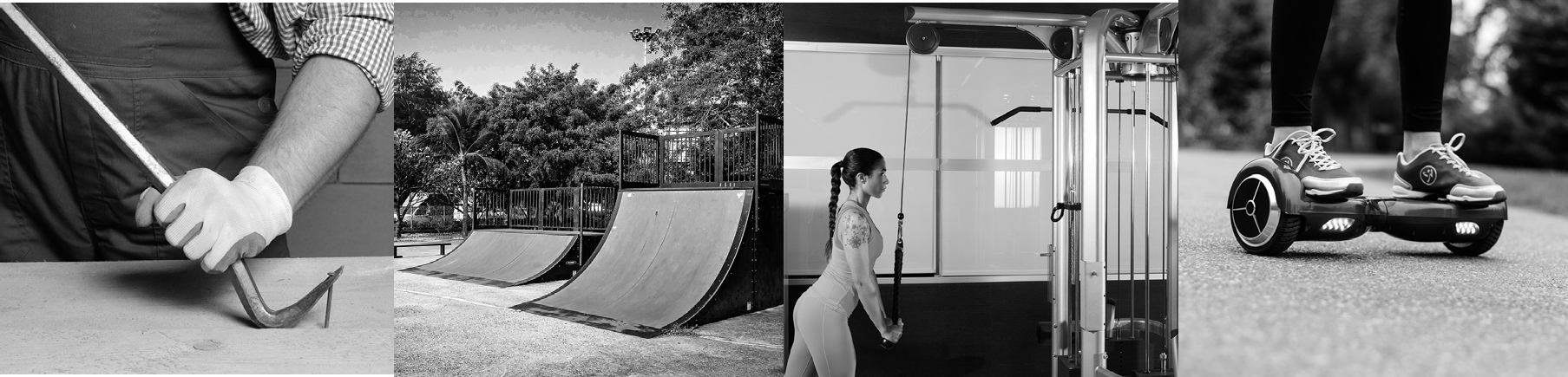 Observa las imágenes. Escribe a qué fuente de energía renovable pertenecen.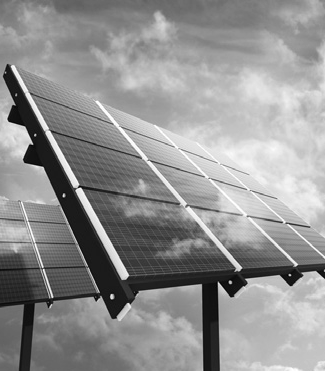 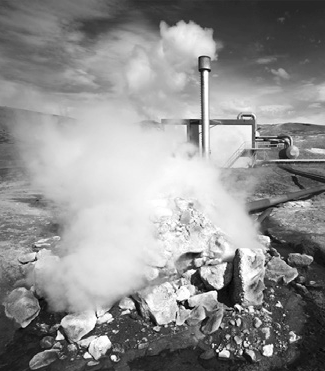 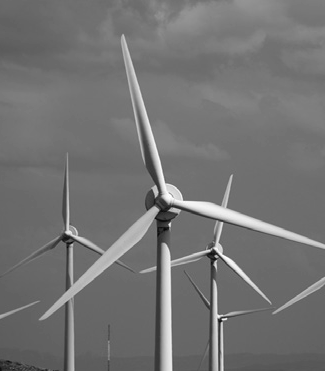 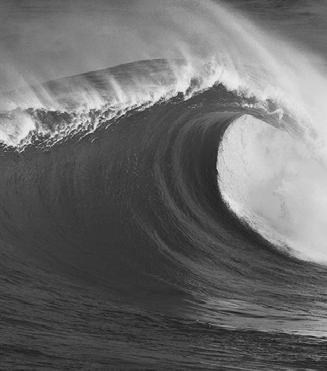 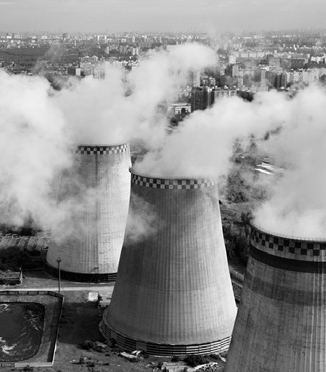 a. 		b. 		c. 		d. 		e.  	Identifica con un número 1 las ruedas, un 2 para los engranajes y un 3 para los ejes de la bicicleta.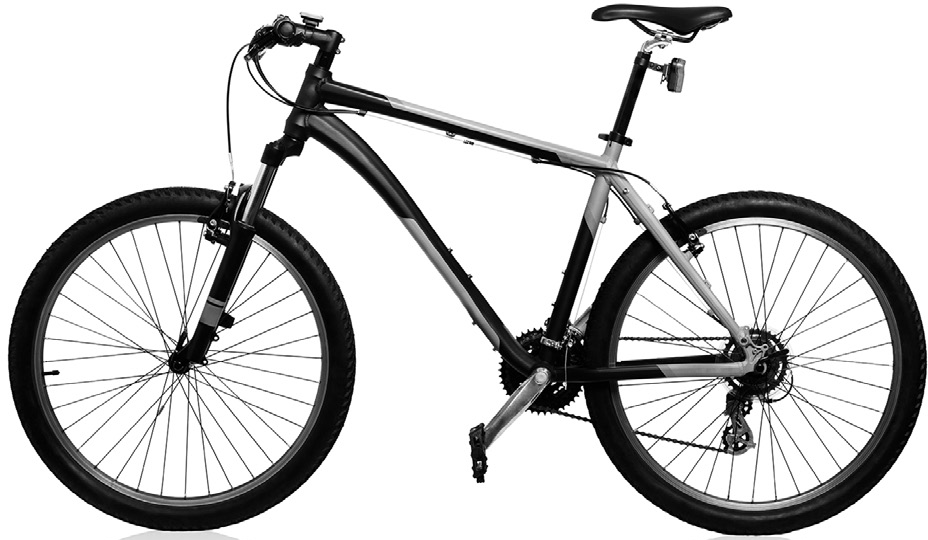 En este lugar de la hidroeléctrica se transforma la energía potencial en cinética:torres eléctricas	b. caídas de agua	c. cableado	d. turbina¿Por qué es importante el uso responsable de la energía eléctrica?69ProcesoTipo de fenómenoa. La planta toma el dióxido de carbono del aire y el agua del suelo.b. Un clavo que se deja a la interperie y con el paso del tiempo se oxida.c. Quemar un pedazo de papel.d. El hidrógeno y el dióxido de carbono se mezclan para producir el ali- mento de la planta.SituaciónTipo de máquina